         № 25                                                                                             от 9.10.2019 г.Об отмене  постановления главы  сельского поселения   Зареченский  сельсовет муниципального района Кугарчинский район Республики Башкортостан  от 25 мая 2018 года № 22  «О Правилах определения нормативных затрат на обеспечение функций Администрации сельского поселения  Зареченский  сельсовет муниципального района Кугарчинский район Республики Башкортостан»Рассмотрев протест прокуратуры № 39д-2019 от 30.09.2019 года и в соответствии  с  постановлением  Правительства РФ от 18.05.2015 г.  № 476  с учетом внесенных изменений от 21.06.2018, 18.07.2019, общие правила определения затрат на обеспечение функций муниципальных органов должны содержать классификацию затрат, связанных с закупкой товаров, работ, услуг, условия определения порядка расчета затрат, порядок определения численности основных работников, применяемого при необходимости для расчета нормативных затрат                                                          П О С Т А Н О В Л Я Ю :1. Отменить  постановление  главы  сельского поселения  Зареченский  сельсовет муниципального района Кугарчинский район Республики Башкортостан  от 25 мая 2018 года № 22 «О Правилах определения нормативных затрат на обеспечение функций Администрации сельского поселения Зареченский  сельсовет муниципального района Кугарчинский район Республики Башкортостан».  Глава сельского поселения :                                    И.З. МасягутовБАШ6ОРТОСТАН  РЕСПУБЛИКА№ЫК9г1рсен районы муниципаль районыны5 Заречье ауыл Советы ауыл бил1м13е хакими1те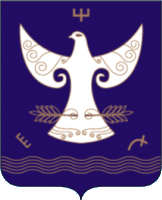 РЕСПУБЛИКА  БАШКОРТОСТАНАдминистрация сельского поселения Зареченский сельсовет муниципального района Кугарчинский район 453332, Воскресенск ауылы,Октябр8ы5 70 йыллы7ы исеменд1ге урам, 34,  453332, д.Воскресенское,ул. 70-лет Октября, 34,          :АРАР                                                                 :АРАР                                                                      ПОСТАНОВЛЕНИЕ                ПОСТАНОВЛЕНИЕ                ПОСТАНОВЛЕНИЕ 